Порядок организации режима занятийслушателей по дополнительным образовательным программам 1. Общие положения1.1. Порядок организации режима занятий слушателей (далее - Порядок) разработан в соответствии с Федеральным законом от 29.12.2012 № 27З-Ф3 «Об образовании в Российской Федерации», приказом Министерства образования и науки РФ от 01.07.2013 №499 «Об утверждении Порядка организации и осуществления образовательной деятельности по дополнительным профессиональным программам», Уставом государственной (областной) бюджетной организации  дополнительного профессионального образования «Учебно - методический центр по гражданской обороне и защите от чрезвычайных ситуаций Липецкой области» (далее - УМЦ), локальными актами, регламентирующими организацию образовательного процесса в УМЦ.1.2. Настоящий Порядок устанавливает режим занятий слушателей. Режим занятий слушателей действует в течение учебного года. Временное изменение режима занятий возможно только на основании приказа начальника УМЦ. 2. Цели и задачи2.1. Упорядочение учебно-воспитательного процесса в соответствии с нормативно-правовыми документами. 2.2.Обеспечение конституционных прав слушателей на образование и здоровьесбережение. 3. Режим занятий слушателей 3.1. Режим занятий определяет занятость слушателей в период освоения дополнительных образовательных программ в УМЦ.3.2. Образовательный процесс в УМЦ осуществляется в соответствии с планом комплектования, годовым календарным учебным графиком, дополнительными образовательными программами, расписанием учебных занятий. 3.3. Годовой календарный учебный график разрабатывается заместителем начальника согласно плану комплектования УМЦ слушателями на учебный год и утверждается начальником УМЦ.3.4. Учебный год в УМЦ начинается 1 января каждого календарного года.3.5. Продолжительность рабочей недели в УМЦ составляет 5 рабочих дней.3.6. Максимальный объем учебной нагрузки слушателей составляет 40 академических часов в неделю.3.7. Для всех видов аудиторных занятий академический час устанавливается продолжительностью 45 минут. Перерыв между учебными занятиями должен составлять не менее 5 минут для отдыха слушателей и проветривания помещений. Для питания слушателей предусматривается перерыв на обед не менее 35 минут.3.8. Занятия для слушателей начинаются не ранее 8 часов 30 минут.            Расписание продолжительности учебных занятий:4. Требования к составлению расписаний учебных занятий 4.1. Расписание – основной документ, регламентирующий организацию учебных занятий в УМЦ. Для каждой группы слушателей разрабатывается расписание занятий на весь срок обучения. Утверждает расписания занятий начальник УМЦ. Утвержденное расписание подлежит строгому исполнению.4.2. Основанием для составления расписания является учебно-тематический план образовательной программы, утвержденной начальником УМЦ, либо первым заместителем главы администрации Липецкой области –председателем КЧС и ОПБ Липецкой области.4.3. Расписание составляется в 3-х экземплярах: один экземпляр сдается в учебно-методический кабинет, второй – вывешивается на стенде в преподавательской за 1-2 дня до начала занятий, третий – по месту проведения занятий.4.4. Требования к расписанию:- соблюдение научно-обоснованной логической последовательности изучения учебного материала,- обеспечение рационального сочетания и чередования учебных дисциплин и отдельных видов занятий по неделям и дням обучения, - планирование суммарной продолжительности учебных занятий не более 8 академических часов в течение одного дня,- обеспечение непрерывности учебного процесса в течение дня.4.5. В расписание могут вноситься изменения, связанные с временным отсутствием отдельных педагогических работников (больничный лист, курсовая подготовка, участие в сборах, селекторах, семинарах и мероприятиях и др.).4.6. Изменения в расписание вносятся заместителем начальника и заверяются его подписью.4.7. Запрещается преподавателям и методистам самовольно, без разрешения переносить время и место проведения учебных занятий.Академический часПродолжительность1)8.30 – 9.152)9.20 – 10.053)10.10 – 10.554)11.00 – 11.455)11.50 – 12.356)12.40 – 13.25перерыв на обед13.25 – 14.007)14.00 – 14.458)14.50 – 15.35Заместитель начальника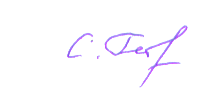 С.Э. ГеоргиеваЗаместитель начальника по кадрам июридическим вопросам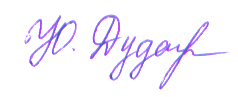 Ю.С. Дударева